EAA Chapter 430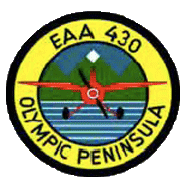 New Member ApplicationLocal EAA Chapter 430 members (and Family Membership) must maintain a current membership in the National Experimental Aircraft Association To join the National EAA: Select “Join” under “MEMBER SERVICES” at EAA.org on the internet, or call 1-800-JOIN-EAA.									       Date_______________Name ______________________________   Family Member Name____________________ Address ____________________________________________________________________Primary Phone(s)   H________________ C________________ E-Mail ___________________________National EAA # _______________ Current through ___________ Year Joined EAA ___________If Family Membership, their EAA # / Year Joined __________________ / ___________Other E-Mail (Family Member) ___________________________ (add each family member) Aircraft / N Number ___________________ / _____________ Based at _________________Projects and Interests _____________________________________________________________________________________________________________________________________Annual Chapter 430 Single dues are $20 ($25 for a Family Membership Must also be a National Family member).Custom Badge is optional. Add $10.00 per badgeBadge Layout - please fill in the blanks the way you want your badge to read.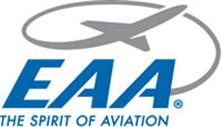 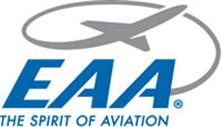 Mail to:   Membership - EAA430		Or Contact:  		Membership Chairman	     PO BOX 13				                       			 membership@eaa430.org   Carlsborg, WA 98324						1-877-EAA-0430 ext. 6	